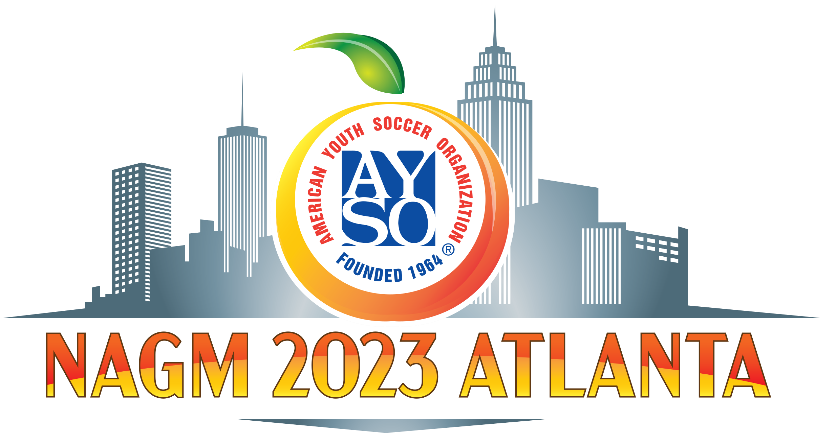 AMERICAN YOUTH SOCCER ORGANIZATIONNAGM 2023 MOTIONTitle:		Date: Agenda Request by: Contact Person: Does this item have a fiscal impact on the Organization?  ____Yes ___No   If yes, provide detailed cost impacts/projections for consideration.Additional Documentation Attached?  ____Yes ___NoBylaw/Rules & Regs #____       or      Proposed # ________Effective Date of Proposed Change:RECOMMENDED MOTION LANGUAGE:BACKGROUND:DISCUSSION: